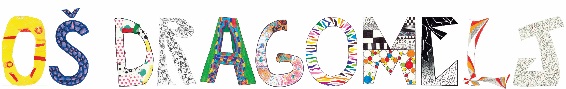 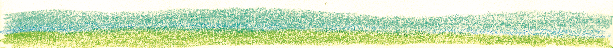 Dragomelj 180, 1230 DomžaleTel.: +386 (01) 5 890 810   Spletna stran: http://www.osdragomelj.sie-pošta: tajnistvo@osdragomelj.siNa podlagi 108. člena Zakona o organizaciji in financiranju vzgoje in izobraževanja (Uradni list RS 16/07 - uradno prečiščeno besedilo, 36/08, 58/09, 64/09 – popr., 65/09 – popr., 20/11, 47/15, 46/16, 49/16 – popr.) ravnatelj Peter Jerina določamPravilnik o sistemizaciji delovnih mestOsnovne šole DragomeljSplošne določbeS tem pravilnikom se določajo:organiziranost dela v zavodu,oblikovanje delovnih mest,pogoji za zasedbo delovnega mesta,strokovna usposobljenost javnega uslužbenca,seznam in opis delovnih mest,pogoji za zaposlitev in za določanje števila javnih uslužbencev za posamezna delovna mesta.Organiziranost dela v zavodu	Delo v zavodu je organizirano v obliki delovnih mest, ki opredeljujejo sklope po zahtevnosti enakih, sorodnih ali zelo podobnih opravil.	Delovno mesto združuje dela, ki so praviloma sorodna in za katera se javni uslužbenec izobražuje po rednem programu izobraževanja za poklic ali pa si poleg rednega izobraževanja potrebno znanje pridobi z delovnimi izkušnjami in dopolnilnim izobraževanjem. Delovno mesto je temeljna organizacijska enota dela v zavodu. Delovno mesto se opredeli z imenom in predstavlja skupek del, ki jih lahko opravlja javni uslužbenec pod pogoji, ki jih določa ta sistemizacija in za katero javni uslužbenec sklene delovno razmerje na podlagi pogodbe o zaposlitvi ali pa je nanj lahko razporejen v času trajanja zaposlitve.	Pri določanju organizacije, sistemizacije in obsega dela se upoštevajo normativi in standardi, ki so določeni za posamezna področja oziroma programe, ki jih izvaja zavod.	Za druge dejavnosti, ki jih opravlja zavod, se upoštevajo normativi in standardi za posamezno vrsto dejavnosti.	Če normativov in standardov za istovrstno dejavnost ni, se kot podlaga upoštevajo standardi in normativi, ki so primerljivi z opravljano dejavnostjo, če pa tudi teh ni, organizacija in sistemizacija temeljita, dokler niso izdelani, na operativnih izkušnjah, ki omogočajo nemoteno opravljanje dejavnosti.Dejavnost zavoda se v skladu z ustanovitvenim aktom in programi izvaja na:matični enoti OŠ Dragomelj.drugih lokacijah.Oblikovanje delovnih mest	Delovna mesta v zavodu se določijo v skladu s predpisi, vzgojno-izobraževalnimi programi, ki jih izvaja zavod, in v skladu s potrebami zavoda glede na vsebino in obseg drugih dejavnosti, ki jih opravlja zavod.	Zaposlitev javnih uslužbencev na posameznih delovnih mestih se opravi tako, da je zagotovljeno optimalno izvajanje vseh del in nalog, ki zagotavljajo možnost medsebojnega povezovanja in s tem doseganje najboljših možnih posamičnih in skupnih delovnih dosežkov, uveljavljanje in razvijanje delovnih sposobnosti, osebno in strokovno rast vseh zaposlenih ter racionalno izrabo delovnega časa in naravnih pogojev dela.	Izvajanje del in nalog je v zavodu organizirano v posameznih vsebinsko in organizacijsko zaokroženih celotah po naslednjih ravneh in vsebinah:poslovodenje in pedagoško vodenje,vzgojno-izobraževalno delo,svetovalno delo,knjižničarsko delo,administrativno in računovodsko delo,tehnično-vzdrževalno delo,oskrbovalno-prehrambno delo,drugo pomožno delo.	Organizacijsko zaokrožene enote vodi ravnatelj ali javni uslužbenec, ki usklajuje in usmerja dejavnost sorodnih delovnih enot in služb.Seznam in opis delovnih mest in katalogov sistemiziranih delovnih mest	Delovno mesto je opredeljeno kot sklop del in nalog, ki so organizacijsko določene in so po zahtevnosti ter vrsti opravil tako sorodne, da jih lahko opravlja javni uslužbenec, ki ima določeno izobrazbo, znanje in usposobljenost.	Vrsta delovnih mest in obseg dela na posameznem delovnem mestu se določa v skladu s predpisi in normativi za vzgojno-izobraževalne programe, ki jih izvaja zavod, ter v skladu z drugimi potrebami zavoda glede na vsebino in obseg dodatne dejavnosti, ki jo opravlja zavod.	Delovna mesta v zavodu se v skladu z zakonom in s tem pravilnikom določijo v seznamu delovnih mest (priloga 1), ki je sestavni del tega pravilnika.Seznam delovnih mest vsebuje naslednje podatke:šifro in naziv delovnega mesta,šifro in ime naziva, kjer nazivi obstajajo,tarifni razred delovnega mesta,plačno podskupino,plačni razred delovnega mesta oziroma plačni razred naziva,število napredovalnih razredov na delovnem mestu oziroma v nazivu.	Opis delovnih mest je določen v prilogi 2, ki je sestavni del tega pravilnika.Opis delovnega mesta vsebuje:organizacijsko enoto oziroma dejavnost,zahtevano stopnjo in smer izobrazbe,zahtevo po drugih funkcionalnih in specialnih znanjih in sicer poznanju slovenskega knjižnega jezika,pedagoško-andragoški izobrazbi,opravljenem strokovnem izpitu,specialno-pedagoški izobrazbi,dodatni usposobljenosti terdrugih funkcionalnih in specialnih znanjih,potrebne delovne izkušnje,posebne zdravstvene in psihofizične sposobnosti,posebne organizacijske oziroma vodstvene sposobnosti, osebnostno primernost – nekaznovanost za kazniva dejanja zoper spolno nedotakljivost zoper mladino,odgovornost javnega uslužbenca,druge pogoje.	Število delovnih mest, ki se sistemizirajo v zavodu, določi ravnatelj v skladu s potrjeno sistemizacijo.	V zavodu se vsa delovna mesta lahko določijo kot delovna mesta, na katerih se opravlja delo s krajšim delovnim časom od polnega delovnega časa.Dela in naloge, ki niso primerni za nekatere kategorije javnih uslužbencev	V zavodu ni delovnih mest, ki bi jih v skladu z delovnopravnimi predpisi ne smeli opravljati ženske in mladina nad osemnajst let.	Invalidi lahko opravljajo tista dela, ki so jih glede na svojo delovno zmožnost sposobnosti opravljati, in sicer v skladu z opisom del in nalog delovnega mesta, kot izhaja iz sistemizacije delovnih mest.	Za vsak primer invalidnosti se delodajalec posvetuje s pooblaščenim zdravnikom medicine dela, prometa in športa in glede na obremenjenost delovnega mesta ter okvare posameznika odloči, ali je možna ergonomska ureditev delovnega mesta.Strokovna usposobljenost javnega uslužbenca	Javni uslužbenec mora za zasedbo posameznega delovnega mesta biti ustrezno strokovno usposobljen. Usposobljenost se dokazuje z javno listino, ki izkazuje pridobljeno javno veljavno strokovno izobrazbo.	Poleg potrebne strokovne izobrazbe mora javni uslužbenec izpolnjevati tudi druge predpisane ali s tem pravilnikom določene pogoje.	Kadar za zasedbo posameznega delovnega mesta nihče od prijavljenih kandidatov ne izpolnjuje vseh predpisanih in določenih pogojev, se na posamezno delovno mesto za določen čas, a največ za eno leto, če je to nujno za nemoteno izvajanja delovnega procesa, lahko sprejme kandidata, ki ne izpolnjuje vseh zahtevanih pogojev.	Pridobljena znanja in zmožnosti se lahko ugotavljajo tudi s preizkusom zmožnosti za opravljanje del na delovnem mestu ali s poskusnim delom.Pripravniki	Zavod lahko v skladu z razpisom pripravniških mest ministrstva, pristojnega za šolstvo, zaposli dodeljene pripravnike.	Uvajanje pripravnikov v delo je organizirano v skladu s pravilnikom, ki ureja pripravništvo.	V zavodu se lahko v skladu z možnostmi usposabljajo tudi pripravniki prostovoljci.Pogoji za zaposlitev javnih uslužbencev in določanje števila javnih uslužbencev za posamezna delovna mesta	Javne uslužbence razporeja na delovna mesta ravnatelj zavoda.	Javni uslužbenec je razporejen na delovno mesto, za katero je bil izbran in je zanj sklenil pogodbo o zaposlitvi.	Zaradi sprememb v organizaciji dela zavoda oziroma zaradi nujnih potreb med delovnim procesom in v drugih primerih, ki so določeni z zakonom oziroma kolektivno pogodbo, je lahko javni uslužbenec razporejen tudi na drugo delovno mesto.	Število javnih uslužbencev, potrebnih za opravljanje dela na posameznih delovnih mestih za izvajanje dejavnosti zavoda, ki se financira iz proračuna, določi za vsako šolsko leto posebej ravnatelj zavoda, v skladu s potrjeno sistemizacijo.	Sklep o odobrenem številu javnih uslužbencev v zavodu za posamezno šolsko leto je sestavni del tega pravilnika.	Število javnih uslužbencev, potrebnih za izvajanje dodatnih dejavnosti zavoda, ki niso financirane iz javnih sredstev, določi ravnatelj zavoda.Prehodne in končne določbe	Ravnatelj je dolžan vročiti zaposlenim, ki se jim spremeni naziv delovnega mesta ali plačni razred, nove pogodbe o zaposlitvi najkasneje v 15 dneh po uveljavitvi tega pravilnika.	Ta pravilnik začne veljati naslednji dan po sprejemu in objavi na oglasni zavoda.Z dnem uveljavitve tega pravilnika preneha veljati Akt o sistemizaciji delovnih mest Osnovne šole Dragomelj z dne 4.5.2018.V Dragomlju, 8.1.2019		ravnatelj 	Peter JerinaZahtevano mnenje sindikata dne…………………………8. 1. 2019Predlog sprememb objavljen na oglasni desni dne………8. 1. 2019Novi pravilnik objavljen na oglasni deski dne....………...17.1.2019Priloga 1k Pravilniku o sistemizaciji delovnih mestSeznam delovnih mestod 01. 01. 2019s spremembami 01. 09. 2019, 01. 11. 2019 in 01. 09. 2020Priloga 2k Pravilniku o sistemizaciji delovnih mestOpisi delovnih mestNaziv delovnega mesta: Ravnatelj šole	B017316Zahtevane delovne izkušnje: 5 letOrganizacijsko zaokrožena enota: poslovodenje in pedagoško vodenjeVrsta strokovne izobrazbe: izobrazba, pridobljena po študijskih programih za pridobitev izobrazbe druge stopnje, oziroma raven izobrazbe, pridobljeno po študijskih programih, ki v skladu z zakonom ustreza izobrazbi druge stopnje; pogoji za učitelja ali za svetovalnega delavca šoleStopnja strokovne izobrazbe: VII/2Druga funkcionalna in specialna znanja: pedagoško-andragoška izobrazba, strokovni izpit s področja vzgoje in izobraževanja, ravnateljski izpit, znanje slovenskega jezika, znanje uporabe računalnikaNaziv: najmanj 5 let mentor ali svetovalec ali svetnikOdgovornost: za zakonitost in strokovnost dela zavoda, za uresničevanje pravic otrok ter pravic in dolžnosti učencev, za zagotavljanje in ugotavljanje kakovostiOpis delaRavnatelj šole kot organizacijske enote opravlja dela pedagoškega in poslovodnega vodje šole in v tem okviru opravlja svoje naloge v skladu s predpisi, predvsem pa:zastopa in predstavlja zavod in je odgovoren za zakonitost dela;organizira, načrtuje in vodi delo zavoda;imenuje pomočnike ravnatelja v skladu z normativi;sprejema splošne akte zavoda;sprejme sklep o hrambi in uporabi pečatov zavoda ter določi delavce, ki so zanje odgovorni;pripravlja program razvoja zavoda;pripravlja predlog LDN in je odgovoren za izvedbo le-tega;vodi delo učiteljskega zbora;oblikuje predlog nadstandardnih programov in skrbi za njegovo izvedbo;spodbuja in omogoča sprotno strokovno izobraževanje strokovnih delavcev;organizira mentorstvo za pripravnike in novince v pedagoškem delu;je navzoč pri vzgojno-izobraževalnem delu učiteljev in vzgojiteljev, spremlja njihovo delo in jim svetuje;predlaga napredovanje strokovnih delavcev v nazive;ugotavlja izpolnjevanje pogojev za napredovanje delavcev v plačne razrede;organizira in spremlja delo svetovalne službe;skrbi za sodelovanje šole s starši oziroma z drugimi zakonitimi zastopniki učencev in otrok;obvešča svet staršev o delu šole;spodbuja in spremlja delo skupnosti učencev in jim zagotavlja možnosti za delo;skrbi za ukrepe, ki zagotavljajo uresničevanje pravic učencev in otrok;odloča o vzgojnih ukrepih;določa sistemizacijo delovnih mest v šoli in potrebno število delavcev za posamezno delovno mesto;odloča o delovnih razmerjih in disciplinski odgovornosti delavcev;razporeja sredstva za materialne stroške, naložbe, investicijsko vzdrževanje;razporeja sredstva za nabavo in posodabljanje opreme v skladu s finančnim načrtom;odloča o nagrajevanju za delovno uspešnost v skladu s pravilnikom;skrbi za sodelovanje šole s šolsko zdravstveno službo;skrbi za sodelovanje z zunanjimi ustanovami;skrbi za promocijo zavoda;pooblašča delavce za opravljanje del iz njegove pristojnosti;opravlja druge naloge v skladu z zakoni, kolektivno pogodbo, ustanovitvenim aktom zavoda, splošnimi akti zavoda in drugimi predpisi.Opombe: Delovno mesto je ustrezno za invalide v skladu s prilogo k izjavi o varnosti z ocenami tveganja, oceno zdravstvenih zahtev, obremenitev in škodljivosti na delovnem mestu.Naziv delovnega mesta: Pomočnik ravnatelja šole	D027020Zahtevane delovne izkušnje: 5 letOrganizacijsko zaokrožena enota: poslovodenje in pedagoško vodenjeVrsta strokovne izobrazbe: izobrazba, pridobljena po študijskih programih za pridobitev izobrazbe druge stopnje, oziroma raven izobrazbe, pridobljeno po študijskih programih, ki v skladu z zakonom ustreza izobrazbi druge stopnje; pogoji za učitelja ali za svetovalnega delavca šoleStopnja strokovne izobrazbe: VII/2Druga funkcionalna in specialna znanja: pedagoško-andragoška izobrazba, strokovni izpit s področja vzgoje in izobraževanja, znanje slovenskega jezika, znanje uporabe računalnikaNaziv: najmanj 5 let mentor ali svetovalec ali svetnikOdgovornost: odgovornost za varovanje osebnih podatkov, za strokovnost in smotrnost dela zavoda, za varnost učencevOpis delaPomočnik ravnatelja pomaga ravnatelju pri opravljanju pedagoških in organizacijskih nalog. Opravlja naloge, za katere ga pisno pooblasti ravnatelj, ter ga nadomešča, kadar je odstoten. V okviru nalog zlasti:pomaga pri organizaciji vzgojno-izobraževalnega dela zavoda, pripravlja urnike in nadzira njihovo izvajanje;pomaga pri oblikovanju predloga letnega delovnega načrta zavoda in predloga nadstandardnih programov;organizira izvajanje razširjenega programa, spremlja njegovo izvajanje, vodi skupno evidenco števila opravljenih  ur ter sporoča podatke ravnatelju in računovodstvu za obračun plač;pomaga pri načrtovanju in izvedbi sodelovanja šole s starši;sodeluje z zunanjimi ustanovami in drugimi organizacijami;pomaga pri pripravi in izvajanju letnega programa strokovnega izobraževanja in izpopolnjevanja delavcev zavoda;organizira nadomeščanje odsotnih delavcev;vodi in evidentira odsotnost delavcev in jo usklajuje z računovodstvom;vodi evidence in statistike nadomeščanja, odpadlih ur pouka in pripravlja predlog ur za izplačilo;najkasneje do 31. marca vsako leto izdela predlog načrta dopustov zaposlenih in ga predloži ravnatelju v potrditev;zbira oziroma vodi in preverja evidence o izrabi delovnega časa zaposlenih;ravnatelju predlaga delavce za napredovanje v nazive in plačne razrede;ravnatelju daje predloge za ocenjevanje delovne uspešnosti;organizira, usklajuje, vodi in nadzoruje delovanje tehničnih služb (hišniki, čistilke, kuhinja, ...);skrbi za urejenost šolske dokumentacije;sodeluje pri zagotavljanju uresničevanja pravic in dolžnosti udeležencev izobraževanja;pomaga pri vodenju dela učiteljskega zbora in pri vodenju strokovnih aktivov;v skladu s pooblastilom ravnatelja je navzoč pri vzgojno-izobraževalnem delu strokovnih delavcev,  spremlja njihovo delo in jim svetuje;sodeluje s skupnostjo učencev;sodeluje pri organizaciji prireditev, razstav, tekmovanj, ...;pripravlja statistična in druga poročila;sodeluje pri uvajanju novosti sistema HCCP;organizira in ureja izredne šolske prevoze in koordinira redne prevoze z ustanoviteljem in prevozniki;izvaja pouk in priprave nanj v skladu z normativi;nadzoruje izvajanje hišnega reda;izdaja ključe in vodi evidenco izdanih in prejetih ključev vsem osebam in za vse prostore, do katerih imajo posamezne osebe dostop;skrbi za redno izvajanje vzdrževalnih del;organizira izvajanje letnega popisa;vodi postopke javnih naročil;vodi evidence o svojem delu;opravlja druga dela po nalogu in pooblastilu ravnatelja in v skladu s predpisi.V nujnih primerih delavec opravlja tudi naloge, ki sicer ne sodijo v celoti v opis njegovih delovnih nalog.Opombe: Delovno mesto je ustrezno za invalide v skladu s prilogo k izjavi o varnosti z ocenami tveganja, oceno zdravstvenih zahtev, obremenitev in škodljivosti na delovnem mestu.Naziv delovnega mesta: Učitelj	D027030Zahtevane delovne izkušnje: ×Organizacijsko zaokrožena enota: vzgojno-izobraževalno deloVrsta strokovne izobrazbe: v skladu z zakonodajoStopnja strokovne izobrazbe: VII/2Druga funkcionalna in specialna znanja: pedagoško-andragoška izobrazba, strokovni izpit s področja vzgoje in izobraževanja, znanje slovenskega jezika, znanje uporabe računalnikaOdgovornost: odgovornost za varnost učencev, varovanje osebnih podatkov in za strokovnost svojega delaOpis delaUčitelj opravlja dela in naloge, določene s predpisi, letnim delovnim načrtom zavoda ter v skladu s sklepi vodstva zavoda, zlasti pa naloge, ki so vezane na:neposredno izvajanje vzgojno-izobraževalnega dela:izvajanje rednega, dopolnilnega in dodatnega pouka, pouka izbirnih predmetov, individualne in skupinske pomoči ter dodatne strokovne pomoči iz predmetnega področja,izvajanje interesnih dejavnosti,izvajanje dejavnosti in sodelovanje pri športnih dnevih, kulturnih in naravoslovnih dnevih,vodenje oddelčne skupnosti,vodenje samostojnega učenja učencev,izvajanje programa šole v naravi,izvajanje razrednih, predmetnih in popravnih izpitov,vodenje rekreativnih odmorov,izvajanje varstva in dežurstev za vozače in čakajoče na izbirne predmete,izvajanje nacionalnih preverjanj znanja,spremljanje učencev pri kosilu in vodenje v prostem času v zavodu;izvajanje priprav na vzgojno-izobraževalno delo:oblikovanje letne priprave na vzgojno-izobraževalno delo,oblikovanje letne priprave za interesne dejavnosti,oblikovanje priprave za naravoslovne, kulturne in športne dneve,oblikovanje priprave za delo z oddelčno skupnostjo in za sodelovanje s starši,oblikovanje programov za delo z organizacijami in društvi učencev,oblikovanje programa za delo strokovnega aktiva,oblikovanje dnevne priprave za neposredno vzgojno-izobraževalno delo,popravljanje izdelkov učencev;opravljanje drugega dela v zvezi z vzgojno-izobraževalnim delom:sodelovanje v strokovnih organih in strokovnih aktivih zavoda,sodelovanje s starši in šolsko svetovalno službo,sodelovanje v projektih, ki jih izvaja šola,sodelovanje s krajevno skupnostjo, podjetji in društvi ter drugimi združenji v šolskem okolišu,izpolnjevanje predpisane pedagoške dokumentacije in vodenje zapiskov o opažanjih pri učencih,organiziranje in sodelovanje pri organiziranju prireditev, akcij, tekmovanj in drugačnih srečanj v zavodu ali zunaj zavoda ter spremljanje in varstvo učencev na prireditvah,dežurstvo med odmori pri malici, za učence, ki čakajo pred poukom in po njem,vodenje organizacij in društev učencev,opravljanje mentorstva učiteljem pripravnikom,izdelovanje letnega programa pripravništva,urejanje kabinetov, učil, zbirk, opravljanje letnega popisa, ipd.,vodenje evidenc o svojem delu;opravlja druga dela po programu dela in življenja zavoda in po navodilih ravnatelja.V nujnih primerih delavec opravlja tudi naloge, ki sicer ne sodijo v celoti v opis njegovih delovnih nalog.Opombe: Delovno mesto je ustrezno za invalide v skladu s prilogo k izjavi o varnosti z ocenami tveganja, oceno zdravstvenih zahtev, obremenitev in škodljivosti na delovnem mestu.Naziv delovnega mesta: Učitelj - razrednik	D027039Zahtevane delovne izkušnje: ×Organizacijsko zaokrožena enota: vzgojno-izobraževalno deloVrsta strokovne izobrazbe: profesor za ustrezno predmetno področjeStopnja strokovne izobrazbe: VII/2Druga funkcionalna in specialna znanja: pedagoško-andragoška izobrazba, strokovni izpit s področja vzgoje in izobraževanja, znanje slovenskega jezika, znanje uporabe računalnikaOdgovornost: odgovornost za varnost učencev, varovanje osebnih podatkov in za strokovnost svojega delaOpis delaUčitelj predmetnega pouka opravlja dela in naloge, določene s predpisi, letnim delovnim načrtom zavoda ter v skladu s sklepi vodstva zavoda, zlasti pa naloge, ki so vezane na:neposredno izvajanje vzgojno-izobraževalnega dela:izvajanje rednega, dopolnilnega in dodatnega pouka, pouka izbirnih predmetov, individualne in skupinske pomoči ter dodatne strokovne pomoči iz predmetnega področja,izvajanje interesnih dejavnosti,izvajanje dejavnosti in sodelovanje pri športnih dnevih, kulturnih in naravoslovnih dnevih,vodenje samostojnega učenja učencev,izvajanje programa šole v naravi,izvajanje razrednih, predmetnih in popravnih izpitov,vodenje rekreativnih odmorov,izvajanje varstva in dežurstev za vozače in čakajoče na izbirne predmete,izvajanje nacionalnih preverjanj znanja,spremljanje učencev pri kosilu in vodenje v prostem času v zavodu;izvajanje priprav na vzgojno-izobraževalno delo:oblikovanje letne priprave na vzgojno-izobraževalno delo,oblikovanje letne priprave za interesne dejavnosti,oblikovanje priprave za naravoslovne, kulturne in športne dneve,oblikovanje priprave za delo z oddelčno skupnostjo in za sodelovanje s starši,oblikovanje programov za delo z organizacijami in društvi učencev,oblikovanje programa za delo strokovnega aktiva,oblikovanje dnevne priprave za neposredno vzgojno-izobraževalno delo,popravljanje izdelkov učencev;opravljanje dela razrednika:vodenje razrednega učiteljskega zbora,obveščanje vodstva šole, učiteljev, učencev in staršev o poteku in posebnostih vzgojno-izobraževalnega dela v oddelku,organiziranje in načrtovanje dela oddelčne skupnosti,vodenje oddelčne skupnosti,obravnavanje učnih in vzgojnih rezultatov učencev oddelka,spodbujanje učencev k aktivnemu sodelovanju,organiziranje medsebojne pomoči učencev,oblikovanje predlogov za pohvale, priznanja in nagrade učencev ter vzgojne ukrepe,opravičevanje izostankov učencev,izvajanje razrednih ur,izvajanje dejavnosti za krepitev medvrstniških odnosov v oddelku,aktivno reševanje zapletov, v katere so vpleteni učenci oddelka,vodenje roditeljskih sestankov in pogovornih ur,vodenje dokumentacije o delu oddelka, pisanje spričeval in raznih potrdil;opravljanje drugega dela v zvezi z vzgojno-izobraževalnim delom:sodelovanje v strokovnih organih in strokovnih aktivih zavoda,sodelovanje s starši in šolsko svetovalno službo,sodelovanje v projektih, ki jih izvaja šola,sodelovanje s krajevno skupnostjo, podjetji in društvi ter drugimi združenji v šolskem okolišu,izpolnjevanje predpisane pedagoške dokumentacije in vodenje zapiskov o opažanjih pri učencih,organiziranje in sodelovanje pri organiziranju prireditev, akcij, tekmovanj in drugačnih srečanj v zavodu ali zunaj zavoda ter spremljanje in varstvo učencev na prireditvah,dežurstvo med odmori pri malici, za učence, ki čakajo pred poukom in po njem,vodenje organizacij in društev učencev,opravljanje mentorstva učiteljem pripravnikom,izdelovanje letnega programa pripravništva,urejanje kabinetov, učil, zbirk, opravljanje letnega popisa, ipd.,vodenje evidenc o svojem delu;opravlja druga dela po programu dela in življenja zavoda in po navodilih ravnatelja.V nujnih primerih delavec opravlja tudi naloge, ki sicer ne sodijo v celoti v opis njegovih delovnih nalog.Opombe: Delovno mesto je ustrezno za invalide v skladu s prilogo k izjavi o varnosti z ocenami tveganja, oceno zdravstvenih zahtev, obremenitev in škodljivosti na delovnem mestu.Naziv delovnega mesta: Drugi strokovni delavec v prvem razredu	D027029, D027030Zahtevane delovne izkušnje: ×Organizacijsko zaokrožena enota: vzgojno-izobraževalno deloVrsta strokovne izobrazbe: profesor razrednega pouka, vzgojitelj, strokovni delavec, ki izpolnjuje izobrazbene pogoje za vzgojitelja predšolskih otrok iz četrtega odstavka 40. oziroma 56. člena Zakona o vrtcih (Uradni list RS 100/2005 – uradno prečiščeno besedilo in nadaljnji) v povezavi s 103. členom Zakona o osnovni šoli (Uradni list RS 81/2006 – uradno prečiščeno besedilo in nadaljnji)Stopnja strokovne izobrazbe: VII/1, VII/2Druga funkcionalna in specialna znanja: pedagoško-andragoška izobrazba, strokovni izpit s področja vzgoje in izobraževanja, znanje slovenskega jezika, znanje uporabe računalnikaOdgovornost: odgovornost za varnost učencev, varovanje osebnih podatkov in za strokovnost svojega delaOpis delaDelavec opravlja dela in naloge, določene s predpisi, letnim delovnim načrtom zavoda ter v skladu s sklepi vodstva zavoda, zlasti pa naloge, ki so vezane na:neposredno izvajanje vzgojno-izobraževalnega dela:sodelovanje pri izvajanju rednega, dopolnilnega in dodatnega pouka v 1. razredu,izvajanje interesnih dejavnosti,izvajanje dejavnosti in sodelovanje pri športnih dnevih, kulturnih in naravoslovnih dnevih,vodenje samostojnega učenja učencev,izvajanje programa šole v naravi,izvajanje razrednih in predmetnih izpitov,izvajanje varstva učencev v jutranjem in popoldanskem času,vodenje rekreativnih odmorov,izvajanje dežurstev za vozače,izvajanje nacionalnih preverjanj znanja,spremljanje učencev pri kosilu in vodenje v prostem času v zavodu;izvajanje priprav na vzgojno-izobraževalno delo:oblikovanje letne priprave za redni, dopolnilni in dodatni pouk,oblikovanje letne priprave za interesne dejavnosti,oblikovanje priprave za naravoslovne, kulturne in športne dneve,oblikovanje priprave za sodelovanje s starši,oblikovanje programov za delo z organizacijami in društvi učencev,oblikovanje programa za delo strokovnega aktiva,oblikovanje dnevne priprave za neposredno vzgojno-izobraževalno delo,popravljanje izdelkov učencev;opravljanje drugega dela v zvezi z vzgojno-izobraževalnim delom:sodelovanje v strokovnih organih in strokovnih aktivih zavoda,sodelovanje s starši in šolsko svetovalno službo,sodelovanje v projektih, ki jih izvaja šola,sodelovanje s krajevno skupnostjo, podjetji in društvi ter drugimi združenji v šolskem okolišu,izpolnjevanje predpisane pedagoške dokumentacije in vodenje zapiskov o opažanjih pri učencih,organiziranje in sodelovanje pri organiziranju prireditev, akcij, tekmovanj in drugačnih srečanj v zavodu ali zunaj njega ter spremljanje in varstvo učencev na prireditvah,dežurstvo med odmori pri malici, za učence, ki čakajo pred poukom in po njem,vodenje organizacij in društev učencev,opravljanje mentorstva učiteljem pripravnikom,izdelovanje letnega programa pripravništva,vodenje evidenc o svojem delu;urejanje kabinetov, učil, zbirk, opravljanje letnega popisa, ipd.;opravlja druga dela po programu dela in življenja zavoda in po navodilih ravnatelja.V nujnih primerih delavec opravlja tudi naloge, ki sicer ne sodijo v celoti v opis njegovih delovnih nalog.Opombe: Delovno mesto je ustrezno za invalide v skladu s prilogo k izjavi o varnosti z ocenami tveganja, oceno zdravstvenih zahtev, obremenitev in škodljivosti na delovnem mestu.Naziv delovnega mesta: Knjižničar	D027004Zahtevane delovne izkušnje: ×Organizacijsko zaokrožena enota: knjižničarsko deloVrsta strokovne izobrazbe: bibliotekarstvo oziroma učitelj ali svetovalni delavec z opravljenim študijskim programom za izpopolnjevanje iz bibliotekarstvaStopnja strokovne izobrazbe: VII/2Druga funkcionalna in specialna znanja: pedagoško-andragoška izobrazba, strokovni izpit s področja vzgoje in izobraževanja, znanje slovenskega jezika, znanje uporabe računalnikaOdgovornost: odgovornost za varovanje osebnih podatkov, za strokovnost in smotrnost dela šolske knjižniceOpis delaKnjižničar opravlja dela in naloge, določene s predpisi, letnim delovnim načrtom zavoda ter v skladu s sklepi vodstva zavoda, zlasti pa:skrbi za knjižno gradivo, medioteko in drugo neknjižno gradivo;spremlja novosti na strokovnem področju in predlaga nabavo knjižničnega in drugega gradiva;strokovno obdeluje knjige, periodiko in gradivo medioteke;skrbi za restavriranje gradiva, odpis, arhiv;naroča knjižnično gradivo v skladu z odobritvijo ravnatelja;skrbi za nemoteno delovanje knjižnično-informacijskega sistema;vodi dnevno, mesečno in letno statistiko izposoje gradiva;organizira preskrbo z učbeniki in skrbi za upravljanje z učbeniškim skladom;izvaja pedagoško delo z oddelki v obliki bibliografskih pedagoških ur za učence ter učencem in zaposlenim predstavlja novosti na področju dejavnosti knjižnice;motivira učence za branje;organizira Bralno značko;učence postopno individualno in skupinsko uvaja v samostojno uporabo knjižničnega prostora in v uporabo knjižnih pomagal pri iskanju informacij;spremlja vzgojno-izobraževalne programe zavoda in se vključuje vanje s svojim delom;svetuje drugim strokovnim delavcem pri izbiri gradiva za pouk in njihovo strokovno delo in jih seznanja z novostmi;pripravlja razstave oziroma sodeluje pri njihovi pripravi;svetuje pri izbiri literature za učenje in prosti čas;spremlja delo učencev, jim svetuje in z njimi obravnava prebrano gradivo;skrbi za pridobivanje novih bralcev;oblikuje strokovne podlage za predlog letnega delovnega načrta s svojega področja;izdela poročilo o realizaciji letnega delovnega načrta s svojega področja;se sproti seznanja z novostmi in se strokovno izpopolnjuje;sodeluje z drugimi knjižnicami;skrbi za individualno izobraževanje in se udeležuje organiziranega strokovnega izobraževanja;sodeluje na aktivih, konferencah, sestankih učiteljskega zbora in drugih sestankih;nadomešča odsotnega strokovnega delavca;vodi evidence o svojem delu;opravlja druga dela po navodilih ravnatelja in direktorja v skladu s predpisi in letnim delovnim načrtom zavoda.V nujnih primerih delavec opravlja tudi naloge, ki sicer ne sodijo v celoti v opis njegovih delovnih nalog.Opombe: Delovno mesto je ustrezno za invalide v skladu s prilogo k izjavi o varnosti z ocenami tveganja, oceno zdravstvenih zahtev, obremenitev in škodljivosti na delovnem mestu.Naziv delovnega mesta: Svetovalni delavec	D027026Zahtevane delovne izkušnje: ×Organizacijsko zaokrožena enota: svetovalno deloVrsta strokovne izobrazbe: psiholog, pedagog, socialni pedagog, defektologStopnja strokovne izobrazbe: VII/2Druga funkcionalna in specialna znanja: pedagoško-andragoška izobrazba, strokovni izpit s področja vzgoje in izobraževanja, znanje slovenskega jezika, znanje uporabe računalnikaOdgovornost: odgovornost za varnost otrok in učencev, za varovanje osebnih podatkov, za strokovnost in smotrnost dela svetovalne službeOpis delaSvetovalni delavec opravlja dela in naloge, določene s predpisi in letnim delovnim načrtom zavoda, ter dela in naloge po sklepu vodstva zavoda, predvsem pa:sodeluje z učitelji in z vzgojitelji, z učiteljskim in z vzgojiteljskim zborom in z vodstvom zavoda;sodeluje pri načrtovanju dela šole in vrtca;sodeluje na delovnih, pedagoških, redovalnih, problemskih in oddelčnih konferencah;oblikuje in predstavlja analize v zvezi s pedagoško problematiko;vodi evidenco svetovalnega dela po predpisih o varstvu osebnih podatkov;sodeluje z razredniki in z vzgojitelji pri izvajanju pedagoškega procesa;svetuje razrednikom pri pripravi roditeljskih sestankov in razrednih ur ter sodeluje na roditeljskih sestankih in govorilnih urah;sodeluje na strokovnih aktivih;učiteljem in vzgojiteljem pomaga pri izpolnjevanju in vodenju pedagoške dokumentacije;vodi vpisni postopek v prvi in višje razrede in sodeluje pri načrtovanju ter izvedbi informativnih dejavnosti v zvezi z vpisom;individualno svetuje otrokom in učencem ter staršem;evidentira in individualno ali skupinsko obravnava učence in otroke z učnimi in socialnimi problemi po predpisih in pravilih stroke;pripravlja gradiva, sodeluje na konferencah in po potrebi vodi konference, na katerih se obravnava učna, vzgojna ali druga problematika s področja svetovalnega dela;sodeluje z zdravstveno in socialno službo ter z drugimi ustanovami, ki obravnavajo učence in otroke z učnimi ali vzgojnimi težavami;sodeluje s starši učencev in otrok in jim svetuje pri reševanju učne, vzgojne in druge problematike;sodeluje z zunanjimi ustanovami;udeležuje se seminarjev in drugih oblik izobraževanja ter se samoizobražuje, tako da spremlja strokovno literaturo;sodeluje pri načrtovanju in izvedbi dejavnosti, ki potekajo v okviru izvedbe programa, in obšolskih dejavnosti;izpolnjuje statistike, ankete, posreduje dokumentacijo drugim vzgojno-izobraževalnim zavodom;vodstvu zavoda pomaga pri izbiri vsebin predavanj za strokovne delavce in starše ter jih seznanja z novostmi iz svoje stroke;svetuje in pomaga učiteljem/vzgojiteljem pri delu z učenci ali starši, ki potrebujejo učno in vzgojno pomoč;izvaja dejavnosti za zagotovitev subvencioniranja plačil učencev;usmerja starše v ustanove za pomoč učencem in  otrokom s težavami;skrbi za razporeditev učencev in otrok v oddelke in učne skupine;sodeluje pri poklicnem usmerjanju in obvešča učence o posameznih študijskih programih;zbira dokumentacijo in pošilja prijave za vpis v srednje šole pristojnemu ministrstvu;izvaja dejavnosti in predstavitve dela v drugih zavodih oziroma organizacijah in se jih udeležuje;pomaga učencem pri pridobivanju štipendij;organizira hospitacije za učence 9. razreda;spremlja in analizira učno uspešnost učencev;nadomešča začasno odsotnega strokovnega delavca;sodeluje pri načrtovanju in organizaciji vzgojnega dela za svetovalno službo in za celoten zavod;izdela poročilo o realizaciji letnega delovnega načrta s svojega področja;vodi evidence vpisanih otrok za sprejem;razvija strokovno delo v šoli, vodi načrtovanje, spremljanje in vrednotenje inovativnih projektov;organizira in izvaja strokovno izpopolnjevanje delavcev;sodeluje z vodstvenimi, svetovalnimi in strokovnimi delavci v zavodu ter z drugimi strokovnimi ustanovami;dela s šolskimi novinci;dela z učenci s SUT;dela z otroškim parlamentom (organiziranje in vodenje);posreduje rezultate anket in vprašalnikov, ki jih izvaja zavod;sodeluje z vzgojno-varstvenimi zavodi;sodeluje z zdravstvenimi zavodi;sodeluje s centrom za socialno delo;sodeluje z zavodom za zaposlovanje;oblikuje oddelke prvih razredov;vodi evidence o svojem delu;opravlja druga dela in naloge po navodilih ravnatelja oziroma direktorja v skladu s predpisi.V nujnih primerih delavec opravlja tudi naloge, ki sicer ne sodijo v celoti v opis njegovih delovnih nalog.Opombe: Delovno mesto je ustrezno za invalide v skladu s prilogo k izjavi o varnosti z ocenami tveganja, oceno zdravstvenih zahtev, obremenitev in škodljivosti na delovnem mestu.Naziv delovnega mesta: Organizator šolske prehrane	D027017Zahtevane delovne izkušnje: ×Organizacijsko zaokrožena enota: oskrbovalno-prehrambno deloVrsta strokovne izobrazbe: gospodinjstvo, živilska tehnologijaStopnja strokovne izobrazbe: VII/2Druga funkcionalna in specialna znanja: strokovni izpit s področja vzgoje in izobraževanja, znanje slovenskega jezika, znanje uporabe računalnikaOdgovornost: odgovornost za varovanje osebnih podatkov, za strokovnost in smotrnost dela zavodove kuhinjeOpis delaOrganizator prehrane opravlja naloge, določene s tem pravilnikom, in sicer v obsegu, opredeljenem v letnem delovnem načrtu in v skladu s sklepom vodstva zavoda. Glede na obseg nalog se delovno mesto praviloma dopolnjuje z drugimi delovnimi mesti.Opravlja predvsem naslednje naloge:načrtuje organizacijo prehrane in v sodelovanju z vodjem kuhinje skrbi za organizacijo dela v kuhinji;sodeluje z vodjem kuhinje pri načrtovanju dnevne prehrane učencev;izvaja ankete v zvezi s prehrano v zavodu med otroki in učenci in o rezultatih anket ter o načrtovanju prehrane seznanja vodstvo in strokovne delavce zavoda in svet staršev;organizira predavanja o prehrani;načrtuje in vodstvu zavoda predlaga ukrepe za ustvarjanje razmer za primerno prehranjevanje učencev in razdeljevanje hrane;spremlja celotno organizacijo razdeljevanja, dopolnjevanja, spreminjanja in uživanja obrokov;sodeluje pri organizaciji prireditev;pripravlja podlage za oblikovanje cene posameznih obrokov;načrtuje materialno poslovanje kuhinje in skrbi za gospodarno poslovanje z materialom, časom in energijo;z vodjem kuhinje sodeluje pri načrtovanju nabave strojev, orodij, pripomočkov, kuhinjske in namizne posode v skladu s strokovnimi priporočili in normativi za opremo kuhinje;nadzoruje izvedbo načrta HACCP v kuhinji;svetuje strokovnim delavcem pri doseganju ciljev zdravega prehranjevanja učencev;sodeluje z vodjem kuhinje pri nabavi živil, pravilnem skladiščenju živil, preverja roke trajanja živil in skrbi za izločanje živil, ki jim je potekel rok uporabe;z vodjem kuhinje sestavlja jedilnike za mesec vnaprej in jih izobesi na oglasnih deskah;z vodjem kuhinje sodeluje pri organizaciji dela v kuhinji, strokovni uporabi živil, preverja usposobljenost sredstev, po potrebi predstavi delovanje posameznih naprav in tehnološke postopke pri pripravi jedil;nadzira razdeljevanje in uživanje hrane;obvešča svetovalno in zdravstveno službo ter starše o svojih ugotovitvah;z vodjem kuhinje skrbi za strokovno izpopolnjevanje kuhinjskega osebja na delovnem mestu in predlaga dopolnilno izobraževanje v drugih ustanovah;z vodjem kuhinje skrbi za pravilno vodi evidence o nabavi in porabi živil;z vodjem kuhinje skrbi za izvajanje sanitarno-higienskih predpisov;z vodjem kuhinje sprejema in posreduje reklamacije, ki se nanašajo na dobavljene sestavine in pripravljeno hrano, ter primerno ukrepa;skrbi za svoje strokovno izpopolnjevanje;vodi evidence o svojem delu;opravlja druga dela in naloge, ki so potrebne v zvezi s prehrano v zavodu, ter druge naloge po letnem delovnem načrtu zavoda in po navodilih vodstva zavoda v skladu s predpisi.V nujnih primerih delavec opravlja tudi naloge, ki sicer ne sodijo v celoti v opis njegovih delovnih nalog.Opombe: Delovno mesto je ustrezno za invalide v skladu s prilogo k izjavi o varnosti z ocenami tveganja, oceno zdravstvenih zahtev, obremenitev in škodljivosti na delovnem mestu.Naziv delovnega mesta: Računalnikar organizator informacijskih dejavnosti	D027022Zahtevane delovne izkušnje: ×Organizacijsko zaokrožena enota: vzgojno-izobraževalno deloVrsta strokovne izobrazbe: računalništvo, učitelj z opravljenim študijskim programom izpopolnjevanja iz informatikeStopnja strokovne izobrazbe: VII/2Druga funkcionalna in specialna znanja: pedagoško-andragoška izobrazba, strokovni izpit s področja vzgoje in izobraževanja, znanje slovenskega jezikaOdgovornost: odgovornost za varnost otrok in učencev, za varovanje osebnih podatkov in za strokovnost svojega delaOpis delaRačunalnikar organizator informacijskih dejavnosti opravlja dela in naloge, določene s predpisi, letnim delovnim načrtom zavoda ter v skladu s sklepi vodstva zavoda, zlasti pa naloge, ki so vezane na:neposredno izvajanje vzgojno-izobraževalnega dela:izvajanje rednega, dopolnilnega in dodatnega pouka ter pouka izbirnih predmetov,izvajanje interesnih dejavnosti,izvajanje dejavnosti in sodelovanje pri športnih dnevih, kulturnih in naravoslovnih dnevih,vodenje oddelčne skupnosti,vodenje samostojnega učenja učencev,izvajanje programa šole v naravi,izvajanje razrednih izpitov in popravnih izpitov,vodenje rekreativnih odmorov,spremljanje učencev pri kosilu in vodenje v prostem času v zavodu;izvajanje priprav na vzgojno-izobraževalno delo:oblikovanje letne priprave za redni, dopolnilni in dodatni pouk ter za pouk fakultativnih predmetov,oblikovanje letne priprave za interesne dejavnosti,oblikovanje priprave za naravoslovne, kulturne in športne dneve,oblikovanje priprave za delo z oddelčno skupnostjo in za sodelovanje s starši,oblikovanje programov za delo z organizacijami in društvi učencev,oblikovanje programa za delo strokovnega aktiva,oblikovanje dnevne priprave za neposredno vzgojno-izobraževalno delo,popravljanje izdelkov učencev;opravljanje drugega dela v zvezi z vzgojno-izobraževalnim delom:sodelovanje v strokovnih organih in strokovnih aktivih zavoda,sodelovanje s starši in šolsko svetovalno službo,sodelovanje s krajevno skupnostjo, podjetji in društvi ter drugimi združenji v šolskem okolišu,izpolnjevanje predpisane pedagoške dokumentacije in vodenje zapiskov o opažanjih pri učencih,organiziranje prireditev, akcij, tekmovanj in drugačnih srečanj v zavodu ali zunaj njega in sodelovanje pri njihovem organiziranju ter spremljanje in varstvo učencev na prireditvah,dežuranje med odmori pri malici, varstvo učencev, ki čakajo pred poukom ali po njem,vodenje organizacij in društev učencev,opravljanje mentorstva učiteljem pripravnikom,izdelovanje letnega programa pripravništva,urejanje kabinetov, učil, zbirk, ipd.;organiziranje in izvajanje izobraževanj učiteljev na računalniškem področju;skrb za programsko in strojno opremo ter drugo informacijsko komunikacijsko opremo,pripravljanje poročil o pedagoškem delu, zasedenosti računalniške učilnice in drugih poročil;vodenje evidenc o svojem delu;opravljanje drugih del po programu dela in življenja zavoda in po navodilih ravnatelja.V nujnih primerih delavec opravlja tudi naloge, ki sicer ne sodijo v celoti v opis njegovih delovnih nalog.Opombe: Delovno mesto je ustrezno za invalide v skladu s prilogo k izjavi o varnosti z ocenami tveganja, oceno zdravstvenih zahtev, obremenitev in škodljivosti na delovnem mestu.Naziv delovnega mesta: Laborant III	D025001Zahtevane delovne izkušnje: ×Organizacijsko zaokrožena enota: drugo pomožno deloVrsta strokovne izobrazbe: srednješolska izobrazba po Pravilniku o izobrazbi učiteljev in drugih strokovnih delavcev v izobraževalnem programu osnovne šole (Uradni list RS 109/11 in nadaljnji)Stopnja strokovne izobrazbe: VDruga funkcionalna in specialna znanja: pedagoško-andragoška izobrazba, strokovni izpit s področja vzgoje in izobraževanja, znanje slovenskega jezika, znanje uporabe računalnikaOdgovornost: odgovornost za varnost učencev, za varovanje osebnih podatkov in za strokovnost svojega delaOpis delaDelavec opravlja dela in naloge, določene s predpisi, letnim delovnim načrtom zavoda in z odredbo vodstva zavoda, zlasti:izvaja laboratorijske vaje, pomaga učitelju predmeta pri pouku in opravlja druge oblike organiziranega dela z učenci po letnem delovnem načrtu zavoda;izvaja priprave na laboratorijske vaje, in sicer se sproti vsebinsko in metodično pripravlja na delo oziroma pripravlja didaktične pripomočke za delo z učenci po pravilih stroke;izdelava enostavnih učnih pripomočkovsodelovanje pri pripravi didaktičnih pripomočkovvodenje evidenc o stanju kemikalij in laboratorijskega inventarjaskladiščenje in pravilno ravnanje s kemikalijami ter zagotavljanje varnosti in laboratorijskega reda v skladu z Zakonom o kemikalijah (Uradni list RS 110/03 – uradno prečiščeno besedilo in nadaljnji)pravilno zbiranje in odstranjevanje odpadnih kemikalijvzdrževanje laboratorijske opreme in orodij ter zbirke mikroskopskih preparatovvzdrževanje šolske zbirke organizmov ter prostora in pogojev zanjeoskrbovanje gojenih organizmovsodelovanje pri vzdrževanju šolskega vrta, učilnice v naravi, ...spremljanje zakonodaje s področja laboratorijskega dela ter naravovarstvene in okoljevarstvene zakonodajeevidentira uspešnost dela učencev pri vajah;sodeluje s starši in ustreznimi ustanovami ter organizacijami;sodeluje v strokovnih in drugih organih zavoda;nadomešča odsotnega delavca pri pouku oziroma drugih oblikah organiziranega dela z učenci;se udeležuje organiziranega strokovnega izobraževanja in izpopolnjevanja ter se stalno samoizobražuje;zbira in obdeluje podatke v zvezi z opravljanjem vzgojno-izobraževalnega in drugega dela;je mentor učencem ter sodeluje s šolami in visokošolskimi zavodi, ki izobražujejo strokovne delavce;ureja kabinete in druge prostore;ureja zbirke, ki se uporabljajo pri posameznem predmetu;pomaga pri organizaciji kulturnih, športnih in drugih splošno koristnih in človekoljubnih akcij, pri katerih sodelujejo učenci;pomaga pri pripravi in vodenju ekskurzij, izletov, tekmovanj, šole v naravi, letovanj, taborjenj, ki jih organizira zavod, oziroma sodeluje pri navedenih dejavnostih;opravlja dežurstva, opredeljena z letnim delovnim načrtom;opravlja letni popis;vodi evidence o svojem delu;opravlja druga dela po letnem delovnem načrtu zavoda in po navodilih vodstva zavoda.V nujnih primerih delavec opravlja tudi naloge, ki sicer ne sodijo v celoti v opis njegovih delovnih nalog.Opombe: Delovno mesto je ustrezno za invalide v skladu s prilogo k izjavi o varnosti z ocenami tveganja, oceno zdravstvenih zahtev, obremenitev in škodljivosti na delovnem mestu.Naziv delovnega mesta: Računovodja VI	J016027Zahtevane delovne izkušnje: 1 leto na delovnih mestih računovodje ali podobnihOrganizacijsko zaokrožena enota: administrativno in računovodsko deloVrsta strokovne izobrazbe: ekonomskaStopnja strokovne izobrazbe: VIDruga funkcionalna in specialna znanja: znanje slovenskega jezika, znanje uporabe računalnikaOdgovornost: odgovornost za zakonitost, pravilnost, ažurnost, smotrno finančno poslovanje zavoda, za varovanje osebnih podatkov in za strokovnost svojega delaOpis delaRačunovodja opravlja naloge, določene s predpisi, s tem pravilnikom in Pravilnikom o računovodstvu ter v skladu z navodili vodstva zavoda. Program del in nalog sestavljajo predvsem naloge, povezane z organizacijo, in izvajanje računovodsko-knjigovodskega poslovanja zavoda. Delavec v tem okviru predvsem:načrtuje, izvaja in vodi dela v računovodstvu;odgovarja za zakonito, pravilno in pravočasno izvajanje del in nalog finančno-računovodske službe;pripravlja podatke in analize za načrtovanje dejavnosti in druge poslovne odločitve vodstva zavoda;načrtuje poslovne stroške, vire financiranja dejavnosti, likvidnosti zavoda, naložb …;analizira finančne rezultate poslovanja zavoda in svetuje v zvezi s potrebnimi ukrepi;vodstvu zavoda posreduje predloge in informacije v zvezi z organizacijo finančno- računovodske službe;skrbi za organizacijo in delitev del in nalog v računovodsko-finančni službi, tako da so vsa dela in naloge zakonito, pravočasno in pravilno izvršeni;obvešča vodstvo zavoda o predpisih in odločitvah, pomembnih za zakonito in pravilno finančno-računovodsko poslovanje, ter v primeru sklepov ali odločitev v nasprotju s predpisi in pravili stroke o tem pisno obvesti vodstvo zavoda;izdela predlog zaključnega računa in letnega poročila ter pripravi bilanco stanja, izkaz prihodkov in odhodkov in pojasnila k izkazom ter poslovnemu poročilu;ureja zadeve s področja finančno-računovodske službe ter sodeluje s pristojnimi ustanovami in organizacijami (banka, organizacija, ki izvaja plačilni promet, pristojno ministrstvo, ZPIZ, ZZZS ipd.);obračunava in izplačuje prejemke na podlagi dela, opravljenega po podjemnih pogodbah in avtorskih pogodbah, ter druge prejemke;izvaja finančno načrtovanje in evidentira porabo finančnih sredstev;vodi evidenco o opravljenem delu in skrbi za izračun plač ter drugih prejemkov delavcev oziroma drugih oseb iz vseh vrst pogodbenih razmerij;izdela kalkulacije za plačila stroškov in prodajo blaga in storitev za dejavnosti zavoda;pripravlja in sproti obnavlja ter dopolnjuje analitični kontni plan (v skladu z enotnim kontnim načrtom), skrbi za knjiženje poslovnih dogodkov v poslovne knjige;vodi evidence osnovnih sredstev in pripravlja podlage za inventuro;odgovarja in skrbi za izdelavo statističnih poročil v zvezi s posameznimi izplačili ter poročil, ki jih zahtevajo pristojne ustanove (organizacija, ki izvaja plačilni promet, pristojno ministrstvo in drugi v skladu s predpisi);skrbi za izdajanje dokumentov s področja računovodskega poslovanja (nalogov za izplačila, položnic, računov);skrbi in odgovarja za reševanje reklamacij v zvezi z nalogi za izplačila;knjiži in vodi administrativna dela, ki so povezana s plačami delavcev in drugimi osebnimi prejemki delavcev;skrbi za pravočasno najavo potrebnih sredstev ministrstvu in ustanovitelju;opravlja računovodska dela za sindikat;skrbi za zakonito izvedbo javnih naročil;spremlja predpise in spremembe na področjih, povezanih s finančno-računovodskim delom;skrbi za lastno stalno strokovno izpopolnjevanje in izpopolnjevanje službe, ki jo vodi;vodi evidence o svojem delu;opravlja drugo delo, ki je nujno za zakonito in pravilno delovanje finančno-računovodske službe, v skladu s predpisi in navodili vodstva zavoda.V nujnih primerih delavec opravlja tudi naloge, ki sicer ne sodijo v celoti v opis njegovih delovnih nalog.Opombe: Delovno mesto je ustrezno za invalide v skladu s prilogo k izjavi o varnosti z ocenami tveganja, oceno zdravstvenih zahtev, obremenitev in škodljivosti na delovnem mestu.Naziv delovnega mesta: Tajnik VIZ VI	J026026Zahtevane delovne izkušnje: ×Organizacijsko zaokrožena enota: administrativno in računovodsko deloVrsta strokovne izobrazbe: administrativna, upravna, ekonomska, pedagoškaStopnja strokovne izobrazbe: VIDruga funkcionalna in specialna znanja: znanje slovenskega jezika, znanje uporabe računalnikaOdgovornost: odgovornost za zakonitost, pravilnost, ažurnost, za varovanje osebnih podatkov in za strokovnost svojega delaOpis delaPoslovni sekretar opravlja naloge po tem pravilniku in po navodilih vodstva zavoda. Program del in nalog sestavljajo predvsem naloge, povezane z organizacijo in izvajanjem pisarniškega poslovanja ter kadrovskih zadev. Delavec, razporejen na navedeno delovno mesto:opravlja upravno-administrativno in kadrovsko delo za zavod;sprejema, predaja ter naroča telefonske pogovore;sprejema in posreduje naročila;vodi delovodnik, knjigo pošte ter vpisuje prejeto in poslano pošto;razporeja dnevno pošto vodstvu oziroma delavcem zavoda;ureja arhiv zavoda in vlaga dokumentacijo;izdaja in vroča potrdila in listine delavcem zavoda, učencem in staršem po predpisih, navodilih in zahtevah delovnega mesta;sprejema stranke in opravlja reprezentančne naloge;prepisuje in oblikuje dopise, vabila, splošne in posamične akte, zapisnike, poročila, račune in druge listine po predpisih in navodilih vodstva zavoda;piše in razpošilja vabila ter gradiva za seje organov zavoda;naroča in izdaja pisarniško gradivo;fotokopira dopise, listine in druga gradiva;zbira vloge, prošnje, pritožbe in ugovore delavcev, staršev, učencev in drugih;opravlja administrativna dela za sindikat;vodi kadrovske zadeve (dokumentacija delavcev, kadrovska evidenca, objave oz. razpisi, vročanje sklepov o izbiri oz. imenovanju, prenehanju delovnega razmerja, evidenca o izrabi dopustov, o bolniških odsotnostih ipd.);sproti obvešča računovodstvo - obračun plač o vseh kadrovskih spremembah;ureja zdravstveno, pokojninsko ter socialno zavarovanje delavcev (odjava, prijava in drugo delo pri sodelovanju z navedenimi ustanovami);skrbi za napotitev na zdravniške preglede delavcev;vodi evidenco v zvezi z varstvom pri delu s pooblaščeno osebo, odgovorno za varstvo pri delu (tečaji in izpiti o varstvu pri delu, dokumentacija varstva pri delu);vodi evidence o javnih naročilih;vodi evidence v zvezi z varstvom osebnih podatkov in skrbi za uničenje osebnih podatkov po predpisih;izpolnjuje obrazce za odhod v pokoj – urejanje z ZPIZ;skrbi za sklepanje pogodb o zaposlitvi, pogodb o delu (podjemnih pogodb), avtorskih pogodb in drugih pogodb v skladu z naročilom vodstva zavoda;izpolnjuje in oblikuje razna poročila (kadrovska, statistična …);ureja evidence in matične knjige, ki jih vodi zavod;spremlja predpise na področju delovne zakonodaje;opravlja letni popis;vodi evidence o svojem delu;opravlja druga opravila s svojega delovnega področja, ki so potrebna za nemoteno delovanje zavoda, ter opravila po naročilu vodstva zavoda v skladu s predpisi.V nujnih primerih delavec opravlja tudi naloge, ki sicer ne sodijo v celoti v opis njegovih delovnih nalog.Opombe: Delovno mesto je ustrezno za invalide v skladu s prilogo k izjavi o varnosti z ocenami tveganja, oceno zdravstvenih zahtev, obremenitev in škodljivosti na delovnem mestu.Naziv delovnega mesta: Spremljevalec gibalno oviranih učencev in otrok V	J035064Zahtevane delovne izkušnje: ×Organizacijsko zaokrožena enota: drugo pomožno deloVrsta strokovne izobrazbe: srednješolska katerekoli smeriStopnja strokovne izobrazbe: VDruga funkcionalna in specialna znanja: znanje slovenskega jezika, komunikativnostOdgovornost: odgovornost za varnost otrok in učencev, za varovanje osebnih podatkov in za strokovnost svojega delaOpis delaSpremljevalec gibalno oviranih učencev in otrok opravlja predvsem naslednja dela:pomaga gibalno oviranim učencem/otrokom da lahko prihajajo k pouku in drugim oblikam vzgojno-izobraževalnega dela;skrbi za to, da se gibalno ovirani otroci in učenci varno gibljejo po objektu in jim pri tem pomaga;opravlja druga dela in naloge, ki so potrebni v zvezi s spremljanjem gibalno oviranih učencev in otrok v zavodu, ter druge naloge po letnem delovnem načrtu zavoda in po navodilih vodstva zavoda v skladu s predpisi.namestitev otroka iz vozička na stol in obratno;fizična pomoč pri izvedbi športnih, naravoslovnih, tehniških in kulturnih dejavnosti, šol v naravi in taborov;priprava šolskih potrebščin za pouk in med poukom;pomoč pri zapisu učne snovi v zvezke, v delovne zvezke, …, kadar je to potrebno;pomoč pri uporabi računalnika;pomoč pri pisanju nalog v šoli, v primeru bolezni pa lahko tudi doma;pomoč pri osebni higieni, pri urejanju in pri hranjenju v zavodu;pomoč pri pripravi didaktičnih pripomočkov za vzgojno-izobraževalno in vzgojno-varstveno delo v zavodu;ureditev stika z zavodom v primeru bolezni ali daljše odsotnosti otroka oziroma učenca;sodelovanje pri interesnih dejavnostih in pri športnih aktivnostih;pomoč ostalim učencem oziroma otrokom v oddelku;pomoč pri uporabi ortotskih in ortopedskih pripomočkov;sodeluje s strokovnimi delavci zavoda in s starši;sodeluje v strokovnih timih strokovnih delavcev zavoda;svojo vlogo opravlja tudi v času počitnic kot spremljevalec v organiziranih oblikah preživljanja prostega časa (tabori, letovanja, počitniške delavnice, …), ki jih organizirajo razna društva;redno izobraževanje in usposabljanje za kvalitetnejše delo;pomoč pri jutranjem varstvu;pomoč in sodelovanje pri interesnih dejavnostih;pomoč pri izvajanju počitniškega varstva;pomoč v knjižnici, tajništvu, računovodstvu;spremstvo drugim učencem, oddelkom ali skupinam;vodi evidence o svojem delu;V nujnih primerih delavec opravlja tudi naloge, ki sicer ne sodijo v celoti v opis njegovih delovnih nalog.Opombe: Delovno mesto je ustrezno za invalide v skladu s prilogo k izjavi o varnosti z ocenami tveganja, oceno zdravstvenih zahtev, obremenitev in škodljivosti na delovnem mestu.Naziv delovnega mesta: Asistent za delo z učenci s posebnimi potrebami V	J035064Zahtevane delovne izkušnje: izkušnje pri delu z otroki s posebnimi potrebami in sicer v družini, v okviru delovne prakse, prostovoljstva, študentskega dela, delovne in druge izkušnjeOrganizacijsko zaokrožena enota: drugo pomožno deloVrsta strokovne izobrazbe: srednješolska katerekoli smeriStopnja strokovne izobrazbe: VDruga funkcionalna in specialna znanja: znanje slovenskega jezika, komunikativnost, znanje uporabe računalnikaDrugi pogoji: starost do 29 let, kandidat za delovno mesto je ob prijavi iskalec zaposlitve, evidentiran na Zavodu za zaposlovanjeOdgovornost: odgovornost za varnost otrok in učencev, za varovanje osebnih podatkov in za strokovnost svojega delaOpis delaAsistent za delo z učenci s posebnimi potrebami opravlja predvsem naslednja dela:pomoč pri izvajanju vzgojno-izobraževalnega dela z otroki s posebnimi potrebami:pomoč otrokom s posebnimi potrebami, da lahko nemoteno sodelujejo pri pouku in drugih oblikah vzgojno-izobraževalnega dela,spremljanje otrok s posebnimi potrebami pri dejavnostih izven razreda,pomoč otrokom s posebnimi potrebami pri sledenju pouku in zapisovanju učne snovi,pomoč pri usmerjanju in vodenju otroka, če ta ne upošteva pravil in s svojim vedenjem moti sošolce in učitelja ali ogroža varnost sebe in drugih, po potrebi izven oddelka,pomoč pri izvajanju dodatne strokovne pomoči,pomoč pri izvajanju obveznih in neobveznih izbirnih predmetov ter interesnih dejavnosti,pomoč pri izvajanju dejavnosti in sodelovanje pri športnih dnevih, kulturnih in naravoslovnih dnevih,pomoč pri pisanju domačih nalog in samostojnem učenju učencev,pomoč pri učenju za popravne in predmetne izpite,pomoč pri vodenju rekreativnih odmorov,pomoč pri uporabi didaktičnih pripomočkov in drugih sredstev za izvajanje pouka,pomoč pri izvajanju dejavnosti v času podaljšanega bivanja;opravljanje drugega dela v zvezi z vzgojno-izobraževalnim delom z otroki s posebnimi potrebami:sodelovanje s starši, strokovnimi delavci in šolsko svetovalno službo,redno izobraževanje in usposabljanje za kvalitetnejše opravljanje dela,pomoč pri organizaciji prireditev, akcij, tekmovanj in drugačnih srečanj v zavodu ali zunaj zavoda ter spremljanje in varstvo učencev s posebnimi potrebami na prireditvah,dežurstvo med odmori pri malici,dežurstvo za učence, ki čakajo pred poukom in po njem,vodenje evidence o svojem delu,urejanje kabinetov, učil, zbirk, opravljanje letnega popisa, ipd.;pomoč pri izvajanju počitniškega varstva;vodenje evidenc o svojem delu;opravljanje drugih del po letnem delovnem načrtu zavoda in po navodilih ravnatelja.V nujnih primerih delavec opravlja tudi naloge, ki sicer ne sodijo v celoti v opis njegovih delovnih nalog. Svoje delo opravlja tudi v času počitnic kot spremljevalec v organiziranih oblikah preživljanja prostega časa (tabori, letovanja, počitniške delavnice, …), ki jih organizira šola.Opombe: Delovno mesto je ustrezno za invalide v skladu s prilogo k izjavi o varnosti z ocenami tveganja, oceno zdravstvenih zahtev, obremenitev in škodljivosti na delovnem mestu.Naziv delovnega mesta: Hišnik IV	J034020Zahtevane delovne izkušnje: ×Organizacijsko zaokrožena enota: Tehnično-vzdrževalno deloVrsta strokovne izobrazbe: poklicna šola strojne, kovinarske, gradbene, lesne, elektro, slikopleskarske, kmetijske ali druge podobne smeriStopnja strokovne izobrazbe: IVDruga funkcionalna in specialna znanja: znanje slovenskega jezikaOdgovornost: odgovornost za varovanje osebnih podatkov in za strokovnost svojega delaOpis delaHišnik, hišnik opravlja predvsem naslednje naloge:oskrbuje poslovne zgradbe zavoda in druge poslovne površine s sredstvi, ki zagotavljajo nemoteno delovanje, vzdrževanje in uporabo objektov in okolice;skrbi za poslovne zgradbe in inventar zavoda ter jih varuje, skrbi za red in čistočo v notranjosti poslovnih prostorov ter za red in čistočo okolice zavoda;vzdržuje osnovna sredstva zavoda v prostorih in na njegovih zunanjih površinah;skrbi za pravočasno nabavo goriva ter opravlja vse naloge, povezane z ogrevanjem prostorov zavoda;nadzira in skrbi za pravilno delovanje kurilnih naprav, pravilno ogrevanje prostorov in o pomanjkljivostih ali napakah na ogrevalnih sistemih sproti obvešča pristojno službo ter nemudoma poskrbi za odpravo napak;pregleduje prostore in skrbi za odpiranje in zaklepanje prostorov zavoda;vodi evidenco izdanih ključev vsem osebam in za vse prostore, do katerih imajo posamezne osebe dostop, ter skrbi, da ima zagotovljene ključe in dostop do vseh prostorov v zavodu;predlaga vodstvu zavoda nabavo potrebnih čistilnih sredstev in preostalega materiala za sanitarno ter drugo vzdrževanje zavoda in poskrbi za njihovo nabavo;izdaja in vodi nadzor nad porabo nabavljenih sredstev;skrbi za red in uporabo zaklonišč po predpisih;skrbi za varnost opreme, stvari učencev/otrok in delavcev zavoda ter za varstvo pred tatvinami;vsak dan pregleduje vodovodne napeljave v sanitarijah in poslovnih prostorih ter sproti odpravlja okvare oziroma poskrbi za odpravo okvar;ugotavlja in ocenjuje poškodbe, ki jih povzročijo učenci/otroci, delavci ali drugi obiskovalci zavoda na inventarju zavoda, ter o tem obvešča vodstvo zavoda;skrbi za protipožarno varnost poslovnih prostorov zavoda, za stalno uporabnost in redne preglede gasilnih aparatov in za hidrantni sistem ter v primeru požara pokliče gasilce;skrbi za električno napeljavo in varčno porabo električne energije ter za ugašanje luči;vsak dan pregleduje stanje prostorov zavoda in opreme ter opravi popravila, ki jih zahteva tekoče vzdrževanje zavoda;vsak teden natančneje pregleda prostore zavoda, vsak mesec pa pregleda vse prostore zavoda in o ugotovljenem stanju poroča vodstvu zavoda;z vodstvom zavoda se posvetuje o potrebnih delih ter po odobritvi naroča in nadzoruje izvajanje del, ki jih opravljajo zunanji izvajalci, če jih ne more opraviti sam;sodeluje s čistilkami, nadzoruje njihovo deli in skrbi za to, da je zagotovljeno ustrezno čiščenje prostorov zavoda;odgovarja za primerno tehnično urejenost in opremo vseh prostorov zavoda;skrbi za delovanje zimske službe in odstranjevanje snega s parkirišča, za čiščenje in posipanje zaledenelih površin pri dohodih v prostore zavoda, za odstranitev ledenih sveč in drugih stvari, ki bi lahko ogrožale varen dostop do poslovnih prostorov;kosi travo, ureja drevje in skrbi za urejenost nasadov ter okolice zavoda;pomaga pri pripravi prostorov zavoda za prireditve;sodeluje pri pleskanju in generalnem čiščenju prostorov zavoda;ob državnih praznikih in dnevih, ki so določeni s pravnimi akti, izobesi državno zastavo;opravlja prevoze stvari in materiala po potrebah zavoda;dostavlja in odpremlja pošto ter opravlja kurirska opravila za zavod;skrbi za tehnično brezhibnost in za redno vzdrževanje vozila;skrbi za tehnične preglede in registracijo vozila po predpisih;pravočasno obvešča vodstvo zavoda o okvarah vozila in poskrbi za zagotovitev nadomestnega vozila;izroča vozilo drugemu vozniku v brezhibnem stanju in le ob soglasju vodstva zavoda;skrbi za reden, pravočasen in ustrezen prevoz hrane;redno vzdržuje stroje in naprave;opravlja letni popis;vodi evidence o svojem delu;opravlja druga dela po navodilih vodstva zavoda v skladu s predpisi.V nujnih primerih delavec opravlja tudi naloge, ki sicer ne sodijo v celoti v opis njegovih delovnih nalog.Opombe: Delovno mesto je ustrezno za invalide v skladu s prilogo k izjavi o varnosti z ocenami tveganja, oceno zdravstvenih zahtev, obremenitev in škodljivosti na delovnem mestu.Naziv delovnega mesta: Kuhar IV	J034030Zahtevane delovne izkušnje: ×Organizacijsko zaokrožena enota: Oskrbovalno-prehrambno deloVrsta strokovne izobrazbe: kuhar, slaščičar, pekStopnja strokovne izobrazbe: IVDruga funkcionalna in specialna znanja: znanje slovenskega jezikaOdgovornost: odgovornost za varovanje osebnih podatkov in za strokovnost svojega delaOpis delaKuhar opravlja predvsem naslednje naloge:dnevno kuha obroke po programu (malice, kosila) in posebne obroke po navodilih vodje kuhinje ali vodstva zavoda;pripravlja malice in kosila za otroke, učence in delavce zavoda oziroma druge obroke po navodilu vodstva zavoda;izdaja hrano za otroke, učence in delavce zavoda oziroma druge naročnike;ob organiziranih prireditvah skrbi za pripravo prostorov in pogrinjkov;svetuje in pomaga kuhinjskim pomočnikom pri pripravi živil;dnevno skrbi za urejenost in čistočo kuhinjskega bloka ter za ustrezen sanitarni režim;vsak dan čisti in vzdržuje kuhinjsko opremo, naprave, delovne površine in drug kuhinjski inventar oziroma razporeja posamezna dela v zvezi s čiščenjem kuhinjskim pomočnikom oziroma čistilkam;redno pregleduje, ali je delovanje kuhinjske opreme, posebej še gospodinjskih aparatov pod električno napetostjo in plinskih naprav, brezhibno, ter o vsaki okvari takoj obvesti vodjo kuhinje ali vodstvo zavoda in pristojne osebe, ki so zadolžene za vzdrževanje posameznih vrst strojev;skrbi za čistočo kuhinjskega perila in svoje delovne obleke;redno spremlja strokovne novosti in predlaga njihovo uporabo v zavodu;opravlja druga dela po navodilu vodje kuhinje;po potrebi pripravlja in čisti živila za pripravo obrokov;izvaja druga kuharska opravila po dnevnem razporedu zadolžitev, ki ga pripravi vodja kuhinje ali drug za to pristojen delavec;pripravlja posamezne obroke (porcije) in jih izdaja;pomaga sprejemati in shranjevati živila in drug material;pripravlja pogrinjke;občasno temeljito očisti delovne površine, pribor, orodje, prekuhava posodo;samostojno kuha vse obroke hrane za otroke in delavce zavoda;pravočasno pripravlja živila, delovne pripomočke in naprave;določa tehnologijo priprave hrane v sodelovanju z vodjo kuhinje;se sproti strokovno izobražuje za področje dela – HACCP in vnaša nova spoznanja v dnevno prehranjevanje;pripravlja, kuha in razdeljuje obroke na osnovi predloženih jedilnikov za otroke in delavce zavoda;dnevno vzdržuje red in čistočo kuhinjskih naprav, posode in prostorov;skrbi za urejenost in osebno higieno;opravlja letni popis;vodi evidence o svojem delu;opravlja druge naloge po navodilih vodstva zavoda, vodje kuhinje in organizatorja prehrane v skladu s predpisi.V nujnih primerih delavec opravlja tudi naloge, ki sicer ne sodijo v celoti v opis njegovih delovnih nalog.Opombe: Delovno mesto je ustrezno za invalide v skladu s prilogo k izjavi o varnosti z ocenami tveganja, oceno zdravstvenih zahtev, obremenitev in škodljivosti na delovnem mestu.Naziv delovnega mesta: Čistilec II	J032001Zahtevane delovne izkušnje: ×Organizacijsko zaokrožena enota: tehnično-vzdrževalno deloVrsta strokovne izobrazbe: osnovna šolaStopnja strokovne izobrazbe: IIDruga funkcionalna in specialna znanja: znanje slovenskega jezikaOdgovornost: odgovornost za varovanje osebnih podatkov in za strokovnost svojega delaOpis delaČistilec opravlja predvsem naslednje naloge:dnevno čisti in pospravlja poslovne prostore (učilnice, telovadnice, pisarne, hodnike, sanitarije in druge prostore zavoda);čisti neposredno okolico zavoda (vhodi, izhodi, dostopne poti, igrišča);čisti steklene in druge površine ter pohištvo in drugo opremo zavoda ter skrbi za čistočo zaves;čisti in razkužuje sanitarije ter jih oskrbuje z milom, toaletnim papirjem, brisačami;prezračuje prostore;vzdržuje lončnice in cvetlične nasade;zapira okna in vrata oziroma zaklepa vrata po končanem poslovanju zavoda in po koncu svojega dela;preverja, ali so vodovodne pipe zaprte, luči, ventilatorji itd. ugasnjeni;odnaša odpadke na ustrezno deponijo;obvešča hišnika in vodstvo zavoda o okvarah, ki jih odkrije;generalno čisti prostore;skrbi za pravilno ravnanje z delovnimi sredstvi (čistila, stroji, oprema);upošteva tehnična navodila in novosti pri uvajanju sistema HACCP;s hišnikom oziroma vodstvom zavoda se posvetuje v zvezi z izvedbo dela;udeležuje se usposabljanj po naročilu vodstva zavoda;vodi evidence o svojem delu;opravlja druge naloge po navodilih vodstva zavoda in osebe, zadolžene za koordinacijo čiščenja, v skladu s predpisi.V nujnih primerih delavec opravlja tudi naloge, ki sicer ne sodijo v celoti v opis njegovih delovnih nalog.Opombe: Delovno mesto je ustrezno za invalide v skladu s prilogo k izjavi o varnosti z ocenami tveganja, oceno zdravstvenih zahtev, obremenitev in škodljivosti na delovnem mestu.Naziv delovnega mesta: Glavni kuhar V	J035016Zahtevane delovne izkušnje: ×Organizacijsko zaokrožena enota: Oskrbovalno-prehrambno deloVrsta strokovne izobrazbe: kuhar, slaščičar, pekStopnja strokovne izobrazbe: VDruga funkcionalna in specialna znanja: znanje slovenskega jezikaOdgovornost: odgovornost za varovanje osebnih podatkov in za strokovnost svojega delaOpis delaVodja kuhinje opravlja predvsem naslednje naloge:organizira dnevno kuhanje obrokov po programu (malice, kosila) in posebnih obrokov po navodilih vodstva zavoda;razporeja posamezne dnevne delovne naloge posameznim delavcem kuhinje;pripravlja malice in kosila za otroke, učence in delavce zavoda oziroma druge obroke po navodilu vodstva zavoda;izdaja hrano za otroke, učence in delavce zavoda oziroma druge naročnike;skrbi za sprejemanje in ustrezno shranjevanje živil in drugega potrebnega materiala;vodi evidenco o dnevno porabljenih živilih, izdanih obrokih in zalogah ter sodeluje pri inventuri;ob organiziranih prireditvah skrbi za pripravo prostorov in pogrinjkov;svetuje in pomaga kuharjem in kuhinjskim pomočnikom pri pripravi živil;sodeluje z organizatorjem prehrane pri sestavljanju jedilnikov ter pri izračunu cen obrokov;nadomešča organizatorja prehrane, kadar je odsoten;vodi evidenco izdanih obrokov in jo posreduje računovodju;vodi materialno knjigovodstvo in porabo živil;dnevno pregleduje urejenost in čistočo kuhinjskega bloka ter skrbi za ustrezen sanitarni režim;skrbi za vsakodnevno čiščenje in vzdrževanje kuhinjske opreme, naprav, delovnih površin in drugega kuhinjskega inventarja oziroma razporeja dela v zvezi s čiščenjem kuhinjskim pomočnikom oziroma čistilkam;redno pregleduje delovanje kuhinjske opreme, posebej še gospodinjskih aparatov pod električno napetostjo in plinskih naprav, ter o vsaki okvari takoj obvesti vodstvo zavoda in pristojne osebe, zadolžene za vzdrževanje posameznih vrst strojev;redno preverja čistočo kuhinjskega perila in delovnih oblek delavcev v kuhinji;redno spremlja strokovne novosti in predlaga njihovo uvedbo v zavodu;sodeluje pri načrtovanju jedilnikov oziroma jih načrtuje;vodi, načrtuje, organizira in spremlja področja prehranskega režima v zavodu;vodi materialno knjigovodstvo v zvezi z naročanjem, s prometom, prevzemom in skladiščenjem živil;razvija uvajanje novosti v proces prehranjevanja z vidika izboljšanja kakovosti prehrane – HACCP;odgovarja za delo podrejenih in za izvajanje higiensko-tehničnih in varstvenih nalog v kuhinji;organizira ekonomsko, higiensko in strokovno ustrezen transport jedil do oddelkov in posameznih enot;se stalno strokovno izpopolnjuje;opravlja letni popis;vodi evidence o svojem delu;opravlja druga dela po navodilu vodstva zavoda v skladu s predpisi.V nujnih primerih delavec opravlja tudi naloge, ki sicer ne sodijo v celoti v opis njegovih delovnih nalog.Opombe: Delovno mesto je ustrezno za invalide v skladu s prilogo k izjavi o varnosti z ocenami tveganja, oceno zdravstvenih zahtev, obremenitev in škodljivosti na delovnem mestu.Naziv delovnega mesta: Kuharski pomočnik II	J032008Zahtevane delovne izkušnje: ×Organizacijsko zaokrožena enota: Oskrbovalno-prehrambno deloVrsta strokovne izobrazbe: osnovna šolaStopnja strokovne izobrazbe: IIDruga funkcionalna in specialna znanja: znanje slovenskega jezikaOdgovornost: odgovornost za varovanje osebnih podatkov in za strokovnost svojega delaOpis delaKuharski pomočnik II opravlja predvsem naslednje naloge:pomaga pri pripravi dnevnih obrokov;čisti živila za pripravo obrokov;pomaga pri posameznih kuharskih opravilih – paniranje, cvrtje, priprava sladic ipd.;pomaga odmerjati in izdajati hrano;pomaga pri sprejemanju in shranjevanju živil in drugega potrebnega materiala;pomaga pri pripravi pogrinjkov;pomiva posodo;čisti vse naprave, stroje in delovne površine;pomiva in pometa tla;odnaša odpadke v prostore in posode, ki so temu namenjeni;pripravlja posodo za pomivanje v pomivalnem stroju ali koritu;temeljito in vsak dan očisti pomivalnico;občasno temeljito očisti delovne površine, pribor, orodje, prekuhava posodo;briše prah, pomiva stenske obloge, vrata, umivalnike in drugo sanitarno keramiko;zamenjuje kuhinjsko perilo;dnevno pomaga pri pripravi živil in skrbi za pravočasno delitev obrokov in njihov prevoz;ustrezno in racionalno uporablja pomivalna in čistilna sredstva;skrbi za svojo lastno higieno;upošteva tehnična navodila in novosti – HACCP;opravlja letni popis;vodi evidence o svojem delu;opravlja druge naloge po navodilih vodstva zavoda, vodje kuhinje, kuharja in organizatorja prehrane v skladu s predpisi.V nujnih primerih delavec opravlja tudi naloge, ki sicer ne sodijo v celoti v opis njegovih delovnih nalog.Opombe: Delovno mesto je ustrezno za invalide v skladu s prilogo k izjavi o varnosti z ocenami tveganja, oceno zdravstvenih zahtev, obremenitev in škodljivosti na delovnem mestu.Naziv delovnega mesta: Knjigovodja V	J015013Zahtevane delovne izkušnje: /Organizacijsko zaokrožena enota: administrativno in računovodsko deloVrsta strokovne izobrazbe: /Stopnja strokovne izobrazbe: VDruga funkcionalna in specialna znanja: znanje slovenskega jezika, znanje uporabe računalnikaOdgovornost: odgovornost za zakonitost, pravilnost, ažurnost, smotrno finančno poslovanje zavoda, za varovanje osebnih podatkov in za strokovnost svojega delaOpis delaKnjigovodja opravlja naloge, določene s predpisi in tem pravilnikom, in sicer v obsegu, ki je odvisen od obsega del in nalog, dodeljenih posameznemu delavcu, v skladu z organizacijo dela finančno-računovodske službe, tako da so vse naloge opravljene dosledno, natančno, zakonito in pravočasno, predvsem pa:obračunava in skrbi za izplačilo potnih stroškov in nadomestil v zvezi z delom;knjiži prejeta plačila iz naslova prodaje blaga in storitev in skrbi za opominjanje v primeru zamude plačil;tiska druge položnice, povezane s finančnim poslovanjem zavoda;skrbi za evidentiranje plačil in jih nadzoruje ter za pošiljanje opominov za plačilo zapadlih obveznosti;izpolnjuje potne naloge in jih predloži v podpis;vodi evidence o javnih naročilih;izdeluje izračune oskrbnega dne;izvaja inventuro;izvaja knjiženje na saldakontih;vodi knjigovodsko dokumentacijo;pomaga pri opravljanju drugih del v administraciji in računovodstvu;izpolnjuje in oblikuje razna poročila (kadrovska, statistična …);spremlja predpise s področja blagajniškega poslovanja;nadomešča tajnika zavoda v njegovi odsotnosti;vodi evidence o svojem delu;opravlja druga dela, ki so za zavod določena s predpisi za področje vzgoje in izobraževanja in računovodsko- knjigovodskega poslovanja, ter naloge po naročilu vodje računovodstva in vodstva zavoda v skladu s predpisi.V nujnih primerih delavec opravlja tudi naloge, ki sicer ne sodijo v celoti v opis njegovih delovnih nalog.Opombe: Delovno mesto je ustrezno za invalide v skladu s prilogo k izjavi o varnosti z ocenami tveganja, oceno zdravstvenih zahtev, obremenitev in škodljivosti na delovnem mestu.Priloga 3k Pravilniku o sistemizaciji delovnih mestOsnovna šola DragomeljŠifra del. mestaNaziv delovnega mestaŠifra in ime nazivaTarifni razredPlačna pod-skupinaPlačni razred odPlačni razred odPlačni razred odPlačni razred odPlačni razred odŠtevilo napred. razredovmaxŠifra del. mestaNaziv delovnega mestaŠifra in ime nazivaTarifni razredPlačna pod-skupina01. 01. 201901. 09.01. 11.01. 11.01. 09. 2020Število napred. razredovmaxŠifra del. mestaNaziv delovnega mestaŠifra in ime nazivaTarifni razredPlačna pod-skupina01. 01. 201920192019201901. 09. 2020Število napred. razredovmaxB017316Ravnatelj osnovne šole/VII/2B14949494949/D027020Pomočnik ravnatelja šole3 - mentor2 - svetovalec1 - svetnikVII/2D23638413739423739423739423740435424548D027029D027030Učitelj 4 - brez naziva3 - mentor2 - svetovalec1 - svetnikVII/1VII/2D23134363932353740323537403235374032353841537404346D027038D027039Učitelj - razrednik4 - brez naziva3 - mentor2 - svetovalec1 - svetnikVII/2D23134363932353740323537403336384133363942538414447D027029D027030Drugi strokovni delavec v prvem razredu4 - brez naziva3 - mentor2 - svetovalec1 - svetnikVII/1VII/2D23134363932353740323537403235374032353841537404346D027030Učitelj za dodatno pomoč4 - brez naziva3 - mentor2 - svetovalec1 - svetnikVII/2D23134363932353740323537403235374032353841537404346D027004Knjižničar4 - brez naziva3 - mentor2 - svetovalec1 - svetnikVII/2D23134363932353740323537403235374032353841537404346D027026Svetovalni delavec4 - brez naziva3 - mentor2 - svetovalec1 - svetnikVII/2D23134363932353740323537403235374032353841537404346D027017Organizator šolske prehrane4 - brez naziva3 - mentor2 - svetovalec1 - svetnikVII/2D23134363932353740323537403235374032353841537404346D027022Računalnikar – organizator informacijskih dejavnosti4 - brez naziva3 - mentor2 - svetovalec1 - svetnikVII/2D23134363932353740323537403235374032353841537404346D025001Laborant III/VD222222222221032J016027Računovodja VI/VIJ125252525251035J026026Tajnik VIZ VI/VIJ224242424241034J015013Knjigovodja V/VJ120202020201030J035064Spremljevalec gibalno oviranih učencev V/VJ320202020201030J034020Hišnik IV/IVJ317171717171027J035016Glavni kuhar V/VJ321212121211031J034030Kuhar IV/IVJ317171717171027J032008Kuharski pomočnik II/IIJ313131313131023J033008Kuharski pomočnik III/IIIJ314141414141024I. VZGOJNO-IZOBRAŽEVALNO DELO Vzgojno-izobraževalni program osnovna šola

Vsebina priloge 3 je razvidna iz vsakoletnega OR poročila oz. potrjene sistemizacije s strani MIZŠ.